Week 5Friday 24th April 2020Year 6Reasoning and problem solvingNote- Make sure you give valid reasons for each of your answers.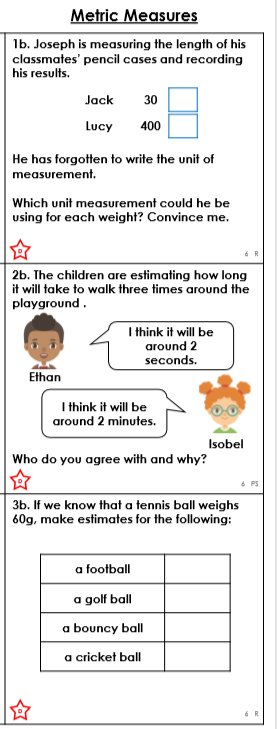 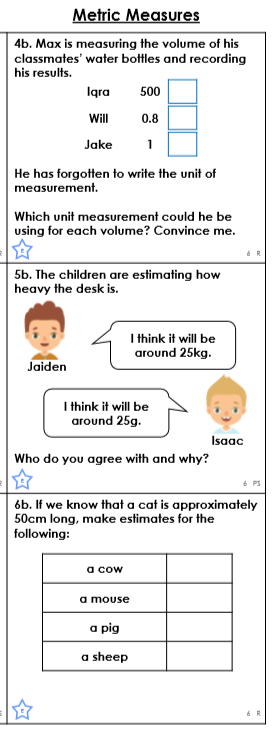 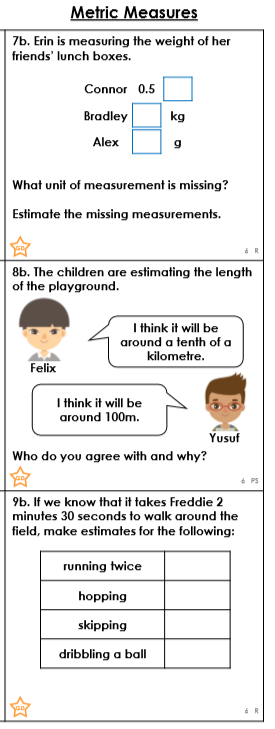 